З А Я В Л Е Н И Еоб аннулировании охотничьего билета единого федерального образцаПрошу аннулировать охотничий билет серии __________ № ______________.Подпись заявителя ________________________/ _________________________/                                                                                      (расшифровка подписи)«____» ______________20____ годаПриложение:Охотничий билет серии _____________ №____________________________________________                 (Ф.И.О. заявителя)УВЕДОМЛЕНИЕАгентство лесного хозяйства Камчатского края  уведомляет Вас о том, что Ваш охотничий билет серия________ номер_______ аннулирован «___»______________ г. Руководителю Агентства лесного хозяйства                    Камчатского краяот  (фамилия, имя, отчество заявителя) ___________________________________________ _____________________________________________________дата и место рождения заявителя ____________________________________________________________________________________номер контактного телефона, почтовый адрес               и (или) адрес электронной почты, по которым осуществляется связь с заявителем ________________________________________________________________________________________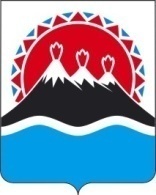 АГЕНТСТВОЛЕСНОГО  ХОЗЯЙСТВАКАМЧАТСКОГО  КРАЯул. Чубарова, д. 18,г. Петропавловск-Камчатский,Камчатский край, 683006Тел.: (4152) 25-83-74; факс: (4152) 25-83-70Эл. почта: green@kamgov.ruУполномоченное должностное лицо:_______________/_________________     (подпись)                         (Ф.И.О.)Уведомление вручено:«_____»_____________ 20__________________/_________________     (подпись)                 (Ф.И.О. Заявителя)Уведомление направленно по адресу:Исх.№ ______ от «__»________ 20___